لارج فرمت ، قطع بزرگ ، چیست ؟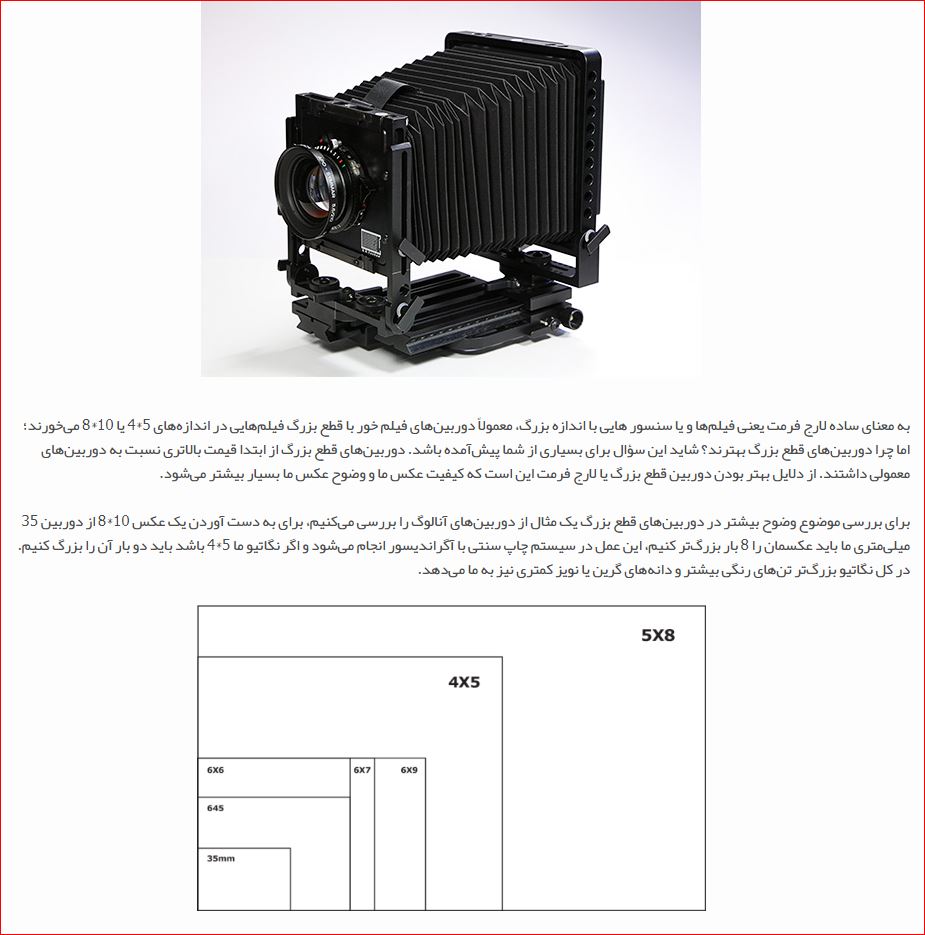 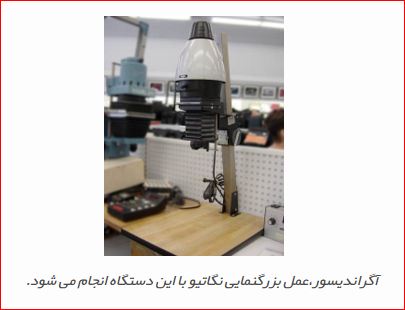 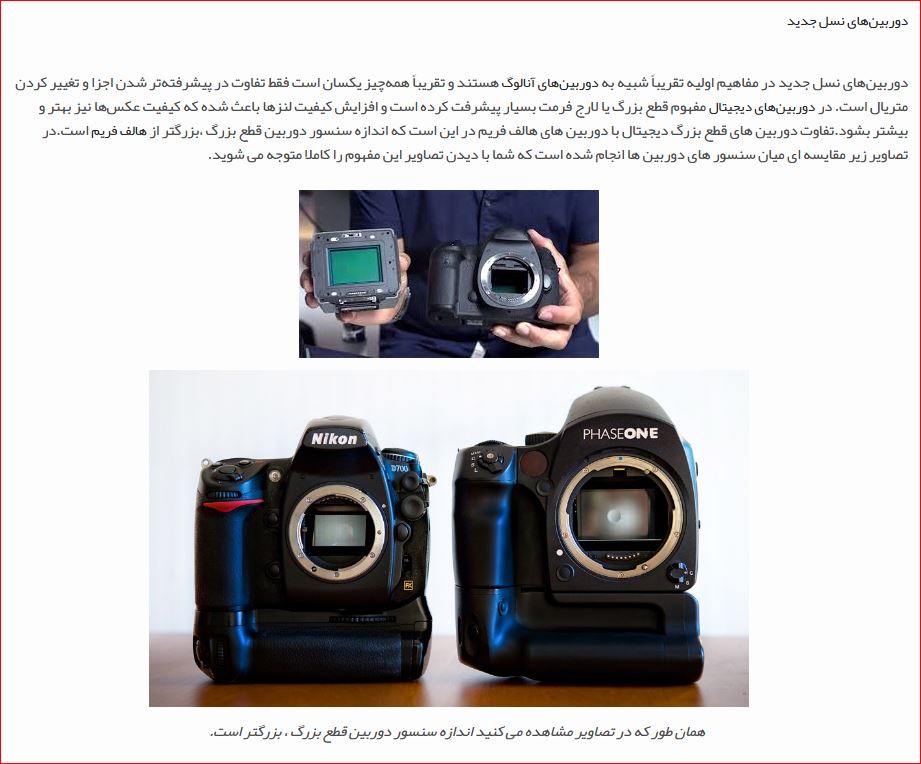 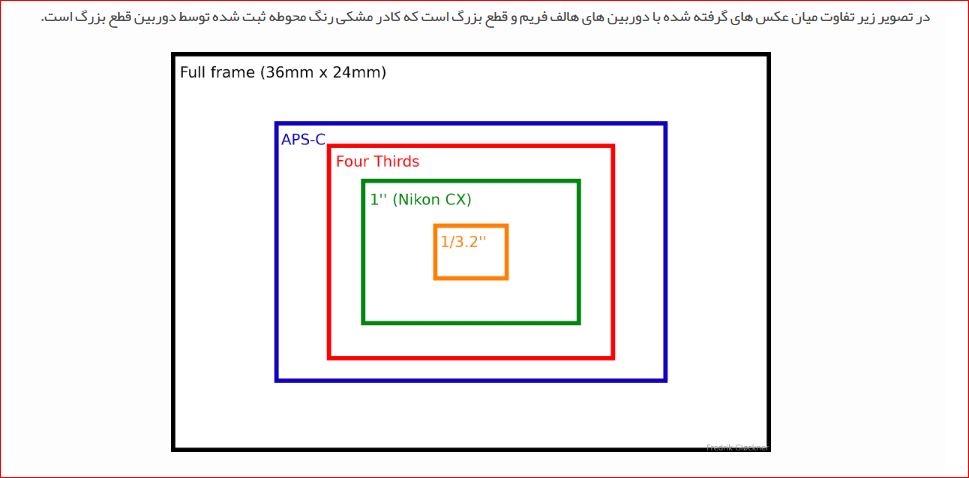 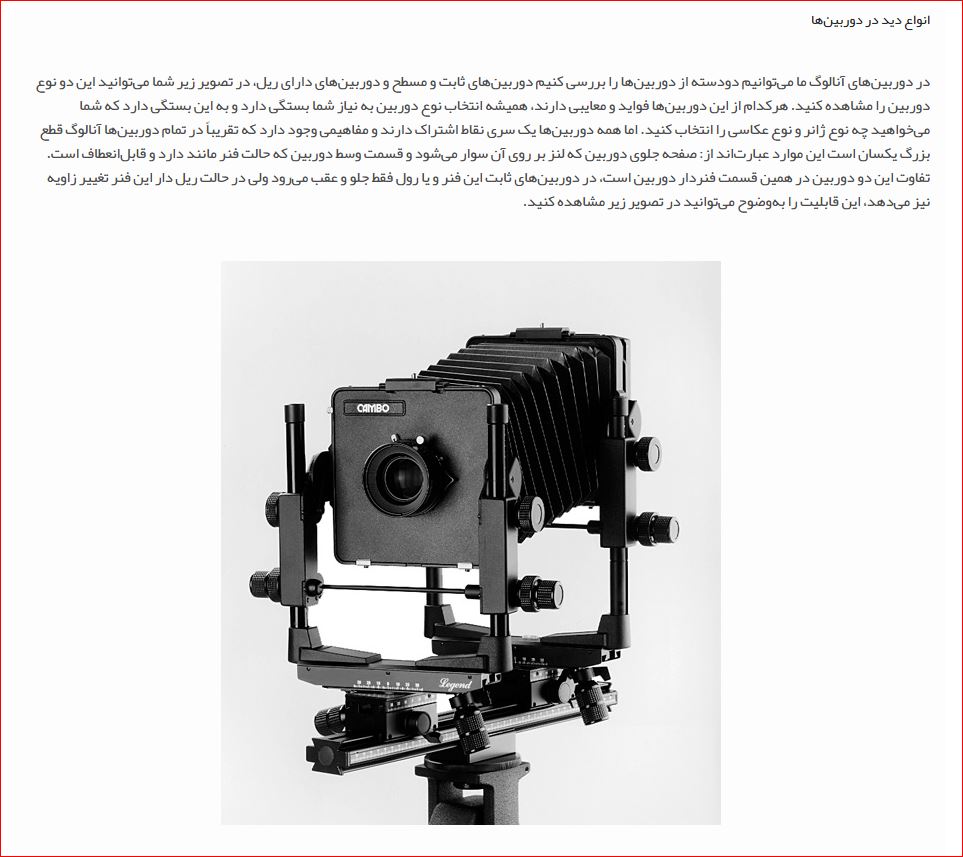 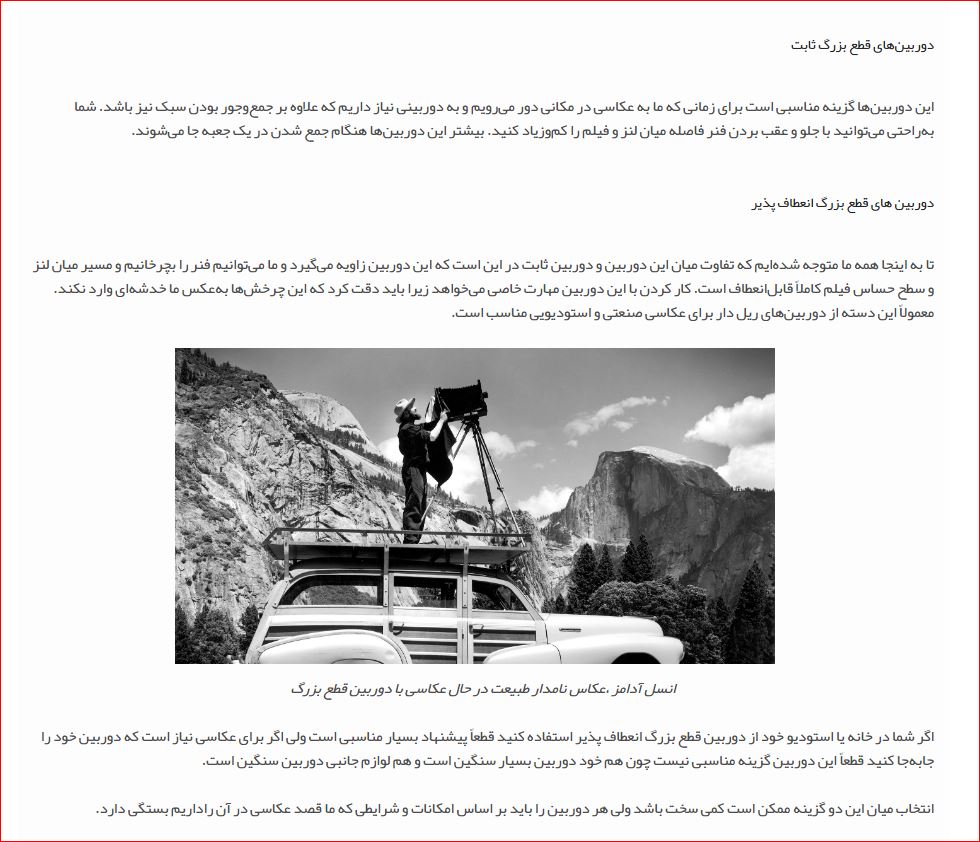 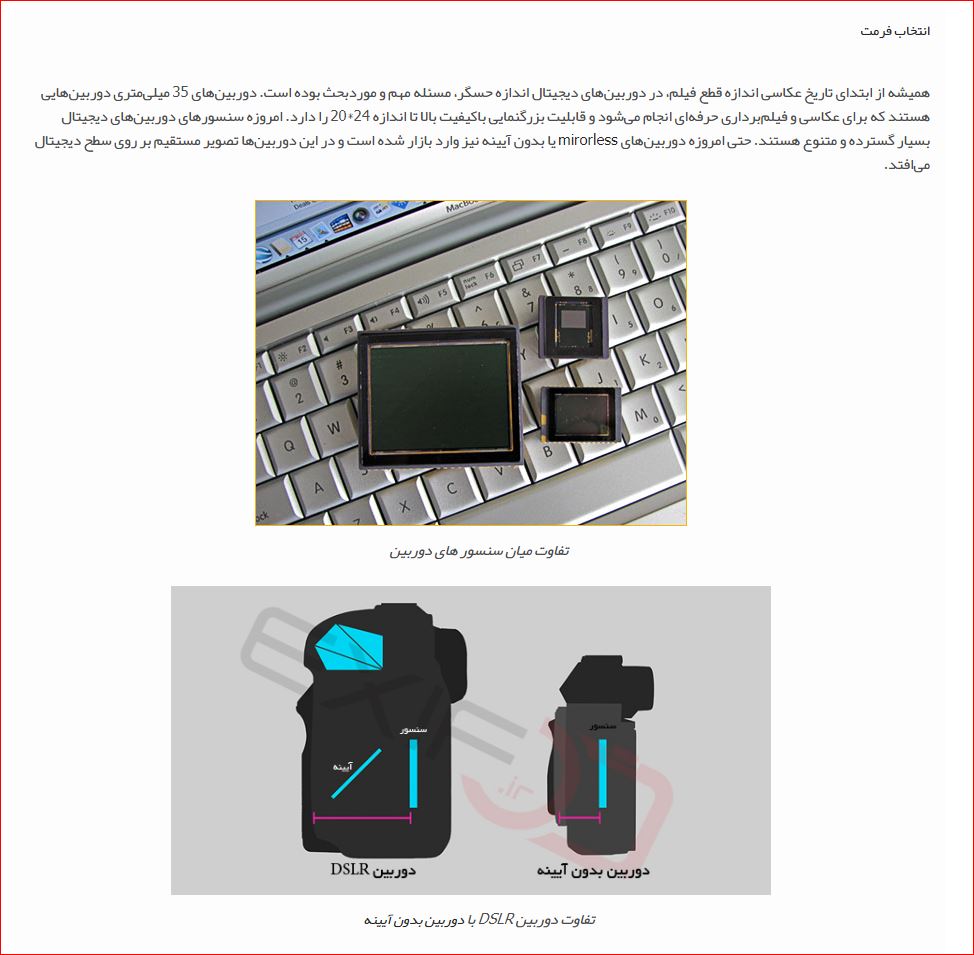 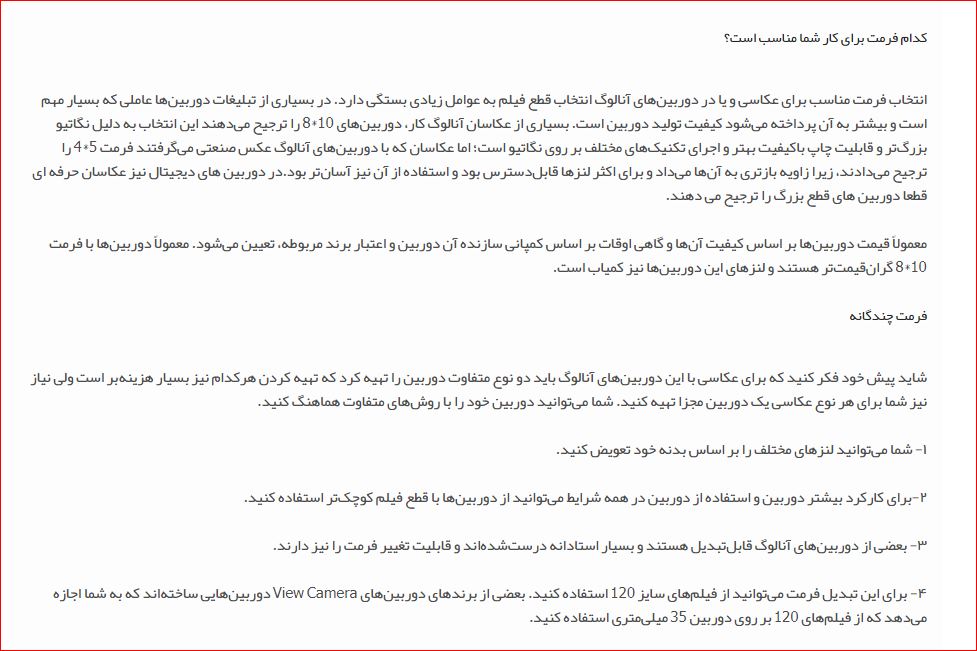 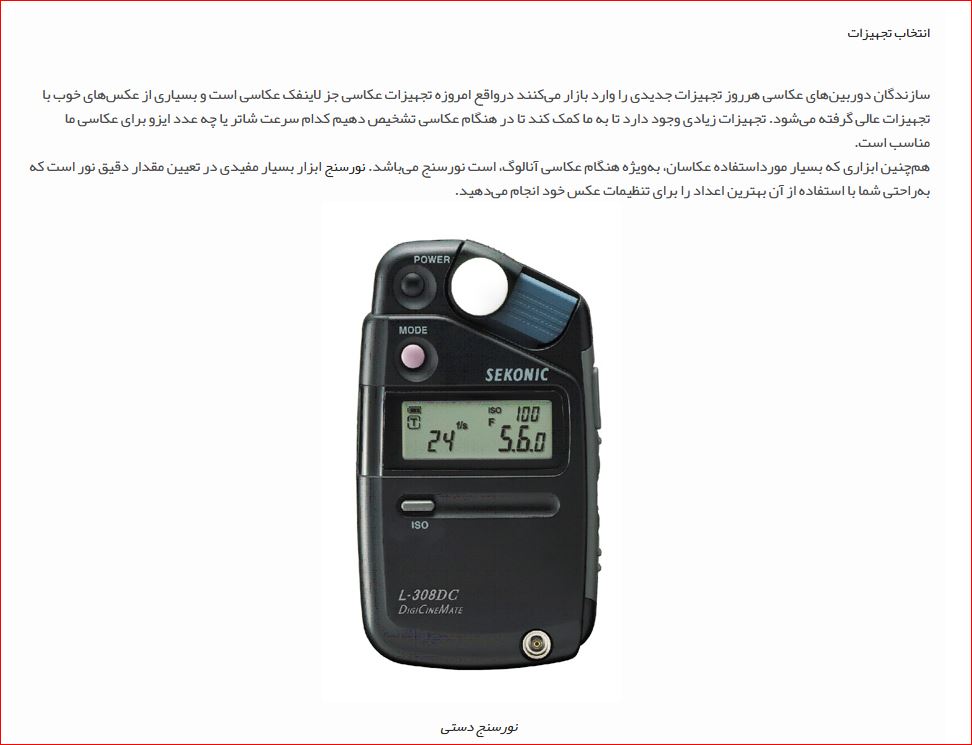 